BOUNDLESS GENEROSITY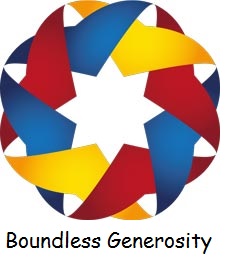 Any Salvationist would have to be living under a rock to not know that it is the 150th birthday of The Salvation Army and that London in particular has celebrated this event.  Some of the words used to describe “boundless are limitless, without limit, bottomless, immeasurable, abundant, inexhaustible.  When we think of God and His generosity to each of us it is impossible to not also consider these descriptive words.  God’s generosity is limitless, without limit, bottomless, immeasurable, abundant, inexhaustible.  We are reminded in Ephesians 1:3 “Blessed be the God and Father of our Lord Jesus Christ, who has blessed us with every spiritual blessing in the heavenly places in Christ.”  God blesses us with every spiritual blessing.  It is only through Him that we will find abundant blessings.Yet how many times have we doubted God’s provision to us and even relied on our own ability to provide instead of God’s?  There may have been times that you can recall when you have doubted God and relied on yourself.  We trust God for the big things like eternal life, but this is the here and now, real life, and isn’t that different?  Is God even interested in our day to day lives?The short and long answer is – YES.  He is very interested in our every day.  In fact in Romans 12:1-2 (The Message) we are told to “Take your everyday, ordinary life – your sleeping, eating, going-to-work, and walking around life – and place it before God as an offering.”  What seems ordinary is in fact boundlessly filled with God’s blessings.  The reading continues “Embracing what God does for you is the best thing you can do for him.”  How will you live the coming days proving God’s unlimited, inexhaustible, immeasurable, bottomless blessings and love and BOUNDLESS GENEROSITY?  If you would like to discover more above Generous Life check out salvos.org.au/generouslife or contact your local Generous Life Coach.